SHAHEED BHAGAT SINGH COLLEGE(UNIVERSITY OF DELHI)Date: 06-12-2021CERTIFICATES OF GOLD, SILVER MEDALS AND SCHOLARSHIPS FOR THE YEAR 2018-19 AND 2019-20It is hereby notified that the Gold Medal and Scholarship Committee for the session 2019-20 and 2020-21 has prepared the certificates with regards to gold, silver medal and scholarship holders for the year 2018-19 and 2019-20. Placed below is the link and drive for the access of the students.  The students are advised to download their certificates using the following link:Certificates of Gold, Silver, and Scholarships (2019-2020)

Drive Link 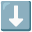 https://drive.google.com/drive/folders/1ayBWJvjA_MA7Q45wNkSx3_zpgrcnsnNp?usp=sharingCertificates of Gold, Silver, and Scholarships (2020-2021)
Drive Link https://drive.google.com/drive/folders/1kLfLhro-82oaP7UihOA7hGv3DQkiCAxE?usp=sharing        ---Sd/----							--Sd/---(Prof. Anil Sardana)					(Dr. Saima Iqbal)Principal Offg. 				      Convener, Gold Medal and         Scholarship Committee